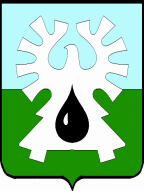 МУНИЦИПАЛЬНОЕ ОБРАЗОВАНИЕ ГОРОД УРАЙХанты-Мансийский автономный округ - ЮграАдминистрация ГОРОДА УРАЙПОСТАНОВЛЕНИЕот 											№ О внесении изменений в административный регламент предоставления муниципальной услуги «Предоставление сведений, содержащихся в информационной системе обеспечения градостроительной деятельности города Урай»На основании статьи 13 Федерального закона от 27.07.2010 № 210-ФЗ «Об организации предоставления государственных и муниципальных услуг», Порядка разработки и утверждения административных регламентов предоставления муниципальных услуг в муниципальном образовании городской округ город Урай, утвержденного постановлением администрации города Урай от 18.01.2013 №117:1. Внести изменения в административный регламент предоставления муниципальной услуги «Предоставление сведений, содержащихся в информационной системе обеспечения градостроительной деятельности города Урай», утвержденный постановлением администрации города Урай от 12.08.2013 №2799, согласно приложению.         	 2. Опубликовать постановление в газете «Знамя» и разместить на официальном сайте органов местного самоуправления города Урай в информационно-телекоммуникационной сети «Интернет».	 3. Контроль за выполнением постановления возложить на заместителя главы города Урай И.А.ФузеевуГлава города Урай		                                   	                                                 А.В.ИвановПриложение к постановлениюадминистрации  города   Урайот                                  № Изменения в административный регламент предоставления муниципальной услуги «Предоставление сведений, содержащихся в информационной системе обеспечения градостроительной деятельности города Урай»Подпункт 1 пункта 2.2 изложить в следующей редакции:«1) отдел по учету и отчетности администрации города Урай - в части предоставления документа, подтверждающего внесение платы за предоставление сведений, содержащихся в информационной системе обеспечения градостроительной деятельности города Урай.».Пункт 2.5 изложить в следующей редакции:«2.5. Правовые основания для предоставления муниципальной услуги.1) Градостроительный кодекс Российской Федерации;2) Федеральный закон от 29.12.2004 №191-ФЗ «О введении в действие Градостроительного кодекса Российской Федерации»;3) Федеральный закон от 27.07.2010 №210-ФЗ «Об организации предоставления государственных и муниципальных услуг»;Постановление Правительства Российской Федерации 09.06.2006 №363 «Об информационном обеспечении градостроительной деятельности»;5) Приказ Министерства регионального развития Российской Федерации от 30.08.2007 №85 «Об утверждении документов по ведению информационной системы обеспечения градостроительной деятельности»;6) Приказ Министерства экономического развития и торговли Российской Федерации от 26.02.2007 №57 «Методика определения размера платы за предоставление сведений, содержащихся в информационной системе обеспечения градостроительной деятельности»;7) постановление администрации города Урай от 30.06.2012 №1974 «Об утверждении перечня муниципальных услуг муниципального образования городской округ город Урай, предоставление которых организуется в многофункциональном центре предоставления государственных и муниципальных услуг»;8) постановление администрации города Урай от 19.12.2016 №3934 «Об утверждении Положения об информационной системе обеспечения градостроительной деятельности города Урай».».Подпункт 3 пункта 3.2 признать утратившим силу.Абзац девятый пункта 3.2 признать утратившим силу.Пункт 3.4 административного регламента изложить в следующей редакции:«3.4. Направление межведомственных запросов.  Основанием для начала административной процедуры является вручение заявителю уведомления об определении наличия запрашиваемых сведений (документов) в информационной системе обеспечения градостроительной деятельности города Урай и установлении общего размера платы за их предоставление.При непредоставлении заявителем документа, подтверждающего внесение платы за предоставление сведений (копий документов), содержащихся в информационной системе обеспечения градостроительной деятельности города Урай, по собственной инициативе, сведения запрашиваются специалистом, ответственным за предоставление услуги, по каналам межведомственного информационного взаимодействия посредством доступа отдела по учету и отчетности администрации города Урай к Государственной информационной системе о государственных и муниципальных платежах в порядке, установленном Федеральным законом от 27.07.2010 №210-ФЗ «Об организации предоставления государственных и муниципальных услуг», Приказом Казначейства России от 12.05.2017 №11н «Об утверждении Порядка ведения Государственной информационной системы о государственных и муниципальных платежах».Максимальная продолжительность административной процедуры: ежедневно, до подтверждения отделом по учету и отчетности администрации города Урай внесения заявителем платы за предоставление сведений, содержащихся в информационной системе обеспечения градостроительной деятельности города Урай, но не более 14 дней со дня вручения заявителю уведомления об общем размере платы за предоставление сведений, содержащихся в информационной системе обеспечения градостроительной деятельности города Урай.Результатом исполнения административной процедуры является получение  уведомления отдела по учету и отчетности администрации города Урай о поступлении платы за предоставление сведений, содержащихся в информационной системе обеспечения градостроительной деятельности города Урай.Способ фиксации результата административной процедуры - регистрация уведомления отдела по учету и отчетности администрации города Урай о поступлении платы за предоставление сведений (копий документов), содержащихся в информационной системе обеспечения градостроительной деятельности города Урай, в системе делопроизводства и документооборота.».Раздел 5 изложить в следующей редакции:«5. Досудебный (внесудебный) порядок обжалования решений и действий (бездействия) органа, предоставляющего муниципальную услугу, многофункционального центра, организаций, указанных в части 1.1 статьи 16 Федерального закона от 27.07.2010 №210-ФЗ «Об организации предоставления государственных и муниципальных услуг», а также их должностных лиц, государственных или муниципальных служащих, работников5.1. Предметом досудебного (внесудебного) обжалования являются решения, действия (бездействие) органа, предоставляющего муниципальную услугу – администрации города, его должностных лиц, муниципальных служащих, многофункционального центра и его работников, организаций, указанных в части 1.1 статьи 16 Федерального закона от 27.07.2010 №210-ФЗ «Об организации предоставления государственных и муниципальных услуг» (далее – организации) или их работников.5.2. Жалоба подается в письменной форме или электронной форме:1) на решения и действия (бездействие) администрации города, ее должностных лиц, муниципальных служащих, решения и действия (бездействие) многофункционального центра – в администрацию города на имя главы города Урай:а) по почте по адресу: 628285, Тюменская область, Ханты-Мансийский автономный округ - Югра, город Урай, микрорайон 2, дом 60;б) при личном приеме заявителя должностным лицом администрации города, в месте предоставления услуги (в месте, где заявитель подавал запрос на получение муниципальной услуги, нарушение порядка которой обжалуется, либо в месте, где заявителем получен результат указанной муниципальной услуги);в) через многофункциональный центр;г) с использованием информационно-технологической и коммуникационной инфраструктуры - по электронной почте по адресу: adm@uray.ru;д) посредством официального сайта органов местного самоуправления города Урай в информационно-телекоммуникационной системе сети «Интернет» по адресу (www.uray.ru), жалоба оставляется в подразделе «Жалобы граждан» раздела «Государственные и муниципальные услуги» - «Информация для граждан»;е) с использованием единого портала государственных и муниципальных услуг;ж) через систему досудебного обжалования;2) на решения и действия (бездействие) работника многофункционального центра - в многофункциональный центр на имя директора муниципального автономного учреждения «Многофункциональный центр предоставления государственных и муниципальных услуг»:а) по почте по адресу: 628285, Тюменская область, Ханты-Мансийский автономный округ - Югра, город Урай, микрорайон 3, дом 47;б) при личном приеме заявителя должностным лицом многофункционального центра;в) с использованием информационно-технологической и коммуникационной инфраструктуры - по электронной почте по адресу: priem@mfcuray.ru;г) посредством официального сайта МФЦ  в информационно-телекоммуникационной сети «Интернет» (www.mfcuray.ru);д) с использованием единого портала государственных и муниципальных услуг;е) через систему досудебного обжалования;3) на решения и действия (бездействие) работника организации - в организацию на имя руководителя данной организации:а) по почте;б) при личном приеме заявителя должностным лицом организации;в) с использованием информационно-технологической и коммуникационной инфраструктуры - по электронной почте;г) посредством официального сайта организации в информационно-телекоммуникационной сети «Интернет»;д) с использованием единого портала государственных и муниципальных услуг;е) через систему досудебного обжалования.5.3. В случае, если жалоба подается через представителя заявителя, также представляется документ, подтверждающий полномочия на осуществление действий от имени заявителя. В качестве документа, подтверждающего полномочия на осуществление действий от имени заявителя, представляется:а) оформленная в соответствии с законодательством Российской Федерации доверенность (для физических лиц);б) оформленная в соответствии с законодательством Российской Федерации доверенность, заверенная печатью заявителя (при наличии) и подписанная руководителем заявителя или уполномоченным этим руководителем лицом (для юридических лиц);в) копия решения о назначении или об избрании либо приказа о назначении физического лица на должность, в соответствии с которым такое физическое лицо обладает правом действовать от имени заявителя без доверенности.5.4. Время приема жалоб должно совпадать со временем предоставления муниципальных услуг.5.5. В случае, если заявитель представляет жалобу в письменной форме при личном приеме, заявитель представляет документ, удостоверяющий его личность в соответствии с законодательством Российской Федерации.5.6. При подаче жалобы в электронной форме документы, указанные в пункте 5.3 административного регламента, представляются в форме электронных документов в соответствии с законодательством Российской Федерации.5.7. Жалоба, поступившая в администрацию города, многофункциональный центр, организацию, подлежит регистрации не позднее следующего рабочего дня со дня ее поступления и рассмотрению в течение пятнадцати рабочих дней со дня ее регистрации, а в случае обжалования отказа органа, предоставляющего муниципальную услугу, многофункционального центра, организации в приеме документов у заявителя либо в исправлении допущенных опечаток и ошибок или в случае обжалования нарушения установленного срока таких исправлений - в течение пяти рабочих дней со дня ее регистрации (если более короткие сроки рассмотрения жалобы не установлены нормативными правовыми актами Российской Федерации, Ханты-Мансийского автономного округа - Югры, муниципального образования городской округ город Урай).5.8. В случае, если жалоба подана заявителем в орган местного самоуправления муниципального образования городской округ город Урай, многофункциональный центр или организацию, в компетенцию которого не входит рассмотрение и принятие решения по жалобе, в течение 3 рабочих дней со дня ее регистрации данный орган направляет жалобу надлежащему лицу, определенному в соответствии с пунктом 5.2 административного регламента, и в письменной форме информирует заявителя о перенаправлении жалобы.При этом срок рассмотрения жалобы исчисляется со дня регистрации жалобы лицом, в адрес которого была перенаправлена жалоба.5.9. Жалоба на решение и (или) действие (бездействие) администрации города, ее должностных лиц либо муниципальных служащих при осуществлении в отношении юридического лица и индивидуального предпринимателя, являющихся субъектами градостроительных отношений, процедур, включенных в исчерпывающие перечни процедур в сферах строительства, утвержденные Правительством Российской Федерации в соответствии с частью 2 статьи 6 Градостроительного кодекса Российской Федерации, может быть подана такими лицами в порядке, предусмотренном настоящим разделом, либо в порядке, установленном антимонопольным законодательством Российской Федерации, в антимонопольный орган.5.10. Глава города Урай, директор многофункционального центра, руководитель организации определяют уполномоченное должностное лицо, которое обеспечивает подготовку заключения по доводам и требованиям, содержащимся в поступившей жалобе.5.11. В случае установления в ходе или по результатам рассмотрения жалобы признаков состава административного правонарушения или признаков состава преступления должностное лицо, уполномоченное на рассмотрение жалоб, незамедлительно направляет соответствующие материалы в органы прокуратуры.5.12. По результатам рассмотрения жалобы принимается решение об удовлетворении жалобы либо об отказе в ее удовлетворении. При рассмотрении жалобы администрацией города указанное решение принимается в форме постановления администрации города Урай. Решение по итогам рассмотрения жалобы многофункциональным центром, организацией принимается в форме документа, установленного указанными лицами. При удовлетворении жалобы принимаются исчерпывающие меры по устранению выявленных нарушений, в том числе по отмене принятого решения, исправлению допущенных опечаток и ошибок в выданных в результате предоставления муниципальной услуги документах, возврату заявителю денежных средств, взимание которых не предусмотрено нормативными правовыми актами Российской Федерации, Ханты-Мансийского автономного округа - Югры, муниципального образования городской округ город Урай.5.13. Ответ по результатам рассмотрения жалобы за подписью руководителя лица, рассмотревшего жалобу, направляется заявителю не позднее дня, следующего за днем принятия решения, в письменной форме и по желанию заявителя в электронной форме. Заявитель вправе указать в жалобе способ направления ответа о результатах рассмотрения жалобы.5.14. В ответе по результатам рассмотрения жалобы указываются:а) наименование лица, рассмотревшего жалобу, должность, фамилия, имя, отчество (при наличии) его должностного лица, принявшего решение по жалобе;б) номер, дата, место принятия решения, включая сведения о должностном лице, решение или действие (бездействие) которого обжалуется;в) фамилия, имя, отчество (при наличии) или наименование заявителя;г) основания для принятия решения по жалобе;д) принятое по жалобе решение;е) в случае, если жалоба признана обоснованной, - сроки устранения выявленных нарушений, в том числе срок предоставления результата услуги;ж) сведения о порядке обжалования принятого по жалобе решения.5.15. Основания для принятия решения об отказе в удовлетворении жалобы:а) наличие вступившего в законную силу решения суда по жалобе о том же предмете и по тем же основаниям;б) подача жалобы лицом, полномочия которого не подтверждены в порядке, установленном законодательством Российской Федерации;в) наличие решения по жалобе, принятого ранее в соответствии с требованиями настоящего раздела в отношении того же заявителя и по тому же предмету жалобы.5.16. Жалоба оставляется без ответа в следующих случаях:а) наличие в жалобе нецензурных либо оскорбительных выражений, угроз жизни, здоровью и имуществу должностного лица, муниципального служащего или работника, а также членов его семьи;б) отсутствие возможности прочитать какую-либо часть текста жалобы, фамилию, имя, отчество (при наличии) и (или) почтовый адрес заявителя, указанные в жалобе.5.17. Заявитель имеет право на получение информации и документов, необходимых для обоснования требований и доводов, содержащихся в жалобе.Орган, предоставляющий муниципальную услугу, его должностные лица, муниципальные служащие, многофункциональный центр, организации и их работники обязаны предоставить заявителю возможность ознакомления с документами и материалами, непосредственно затрагивающими его права и свободы, если не имеется установленных федеральным законодательством ограничений на информацию, содержащуюся в этих документах, материалах.».Приложения 1,2 к административному регламенту изложить в следующей редакции:ЗАЯВЛЕНИЕ (ЗАПРОС)Прошу предоставить копию документа:Форма представления сведений (указать):Способ получения сведений (указать):	Даю свое согласие на автоматизированную, а также без использования средств автоматизации обработку и использование моих персональных данных, содержащихся в настоящем заявлении, в целях рассмотрения заявления и прилагаемых документов по существу.* Электронные копии документов, карт (схем) передаются заявителям на предоставленных ими машинных носителях информации.** Для юридических лиц.Приложение 3 к административному регламенту признать утратившим силу.Приложение 4 к административному регламенту изложить в следующей редакции:УВЕДОМЛЕНИЕоб определении наличия запрашиваемых сведений (копий документов) в информационной системе обеспечения градостроительной деятельности города Урай и установлении  размера платы за их предоставление(указывается форма документа)                                                                                                             «Приложение 1 к административному регламенту предоставления муниципальной  услуги «Предоставление сведений, содержащихся в информационной системе обеспечения градостроительной деятельности города Урай»                                                                                                             «Приложение 1 к административному регламенту предоставления муниципальной  услуги «Предоставление сведений, содержащихся в информационной системе обеспечения градостроительной деятельности города Урай»                                                                                                             «Приложение 1 к административному регламенту предоставления муниципальной  услуги «Предоставление сведений, содержащихся в информационной системе обеспечения градостроительной деятельности города Урай»                                                                                                             «Приложение 1 к административному регламенту предоставления муниципальной  услуги «Предоставление сведений, содержащихся в информационной системе обеспечения градостроительной деятельности города Урай»В _______________________________________________________________________________(наименование уполномоченного органа)В _______________________________________________________________________________(наименование уполномоченного органа)В _______________________________________________________________________________(наименование уполномоченного органа)В _______________________________________________________________________________(наименование уполномоченного органа)от            (фамилия, имя, отчество заявителя или полное наименование организации)            (фамилия, имя, отчество заявителя или полное наименование организации)            (фамилия, имя, отчество заявителя или полное наименование организации)            (фамилия, имя, отчество заявителя или полное наименование организации)Адрес:Адрес:Контактный телефон:Контактный телефон:Контактный телефон:Адрес электронной почты:Адрес электронной почты:Адрес электронной почты:(введите наименование и реквизиты документа)(введите наименование и реквизиты документа)(введите наименование и реквизиты документа)(введите наименование и реквизиты документа)(введите наименование и реквизиты документа)на земельный участок: на земельный участок: на земельный участок: на земельный участок: на земельный участок: с кадастровым номеромс кадастровым номеромадрес (местоположение) земельного участкаадрес (местоположение) земельного участка       (укажите кадастровый номер при его наличии)       (укажите кадастровый номер при его наличии)       (укажите кадастровый номер при его наличии)(укажите адрес земельного участка)(укажите адрес земельного участка)(укажите адрес земельного участка)(укажите адрес земельного участка)на объект капитального строительства: на объект капитального строительства: на объект капитального строительства: на объект капитального строительства: на объект капитального строительства: адрес (местоположение) объекта капитального строительстваадрес (местоположение) объекта капитального строительстваадрес (местоположение) объекта капитального строительства(введите адрес объекта)(введите адрес объекта)в виде бумажного документав виде электронной копии документа*личнопочтовым отправлением:по электронной почте(укажите почтовый адрес)(укажите электронный  адрес)(наименование должности руководителя, представителя**)(подпись)(расшифровка подписи)(дата)ЗАЯВЛЕНИЕ (ЗАПРОС)* Для юридических лиц.».В соответствии с Вашим запросом  от В соответствии с Вашим запросом  от №Вам будут представлены сведения, содержащиеся  в информационной системе обеспечения градостроительной деятельности города Урай, в разделе:Вам будут представлены сведения, содержащиеся  в информационной системе обеспечения градостроительной деятельности города Урай, в разделе:Вам будут представлены сведения, содержащиеся  в информационной системе обеспечения градостроительной деятельности города Урай, в разделе:Вам будут представлены сведения, содержащиеся  в информационной системе обеспечения градостроительной деятельности города Урай, в разделе:Вам будут представлены сведения, содержащиеся  в информационной системе обеспечения градостроительной деятельности города Урай, в разделе:Вам будут представлены сведения, содержащиеся  в информационной системе обеспечения градостроительной деятельности города Урай, в разделе:Вам будут представлены сведения, содержащиеся  в информационной системе обеспечения градостроительной деятельности города Урай, в разделе:1) раздел III «Документы территориального планирования муниципального образования, материалы по их обоснованию»1) раздел III «Документы территориального планирования муниципального образования, материалы по их обоснованию»1) раздел III «Документы территориального планирования муниципального образования, материалы по их обоснованию»1) раздел III «Документы территориального планирования муниципального образования, материалы по их обоснованию»1) раздел III «Документы территориального планирования муниципального образования, материалы по их обоснованию»1) раздел III «Документы территориального планирования муниципального образования, материалы по их обоснованию»2) раздел IV «Правила землепользования и застройки, внесение в них изменений»2) раздел IV «Правила землепользования и застройки, внесение в них изменений»2) раздел IV «Правила землепользования и застройки, внесение в них изменений»2) раздел IV «Правила землепользования и застройки, внесение в них изменений»2) раздел IV «Правила землепользования и застройки, внесение в них изменений»2) раздел IV «Правила землепользования и застройки, внесение в них изменений»3) раздел V «Документация по планировке территорий»3) раздел V «Документация по планировке территорий»3) раздел V «Документация по планировке территорий»3) раздел V «Документация по планировке территорий»3) раздел V «Документация по планировке территорий»3) раздел V «Документация по планировке территорий»4)  раздел VI об изученности природных и техногенных условий на основании материалов и результатов инженерных изысканий (укажите вид изученности):4)  раздел VI об изученности природных и техногенных условий на основании материалов и результатов инженерных изысканий (укажите вид изученности):4)  раздел VI об изученности природных и техногенных условий на основании материалов и результатов инженерных изысканий (укажите вид изученности):4)  раздел VI об изученности природных и техногенных условий на основании материалов и результатов инженерных изысканий (укажите вид изученности):4)  раздел VI об изученности природных и техногенных условий на основании материалов и результатов инженерных изысканий (укажите вид изученности):4)  раздел VI об изученности природных и техногенных условий на основании материалов и результатов инженерных изысканий (укажите вид изученности):инженерно-геодезическиеинженерно-геодезическиеинженерно-геодезическиеинженерно-геодезическиеинженерно-геодезическиеинженерно-геодезическиеинженерно-геологическиеинженерно-геологическиеинженерно-геологическиеинженерно-геологическиеинженерно-геологическиеинженерно-геологическиеинженерно-экологическиеинженерно-экологическиеинженерно-экологическиеинженерно-экологическиеинженерно-экологическиеинженерно-экологические5) раздел VII об изъятии и резервировании земельных участков для государственных или муниципальных нужд5) раздел VII об изъятии и резервировании земельных участков для государственных или муниципальных нужд5) раздел VII об изъятии и резервировании земельных участков для государственных или муниципальных нужд5) раздел VII об изъятии и резервировании земельных участков для государственных или муниципальных нужд5) раздел VII об изъятии и резервировании земельных участков для государственных или муниципальных нужд5) раздел VII об изъятии и резервировании земельных участков для государственных или муниципальных нужд6)  раздел VIII о документах, размещенных в деле о застроенном и подлежащем застройке земельном участке6)  раздел VIII о документах, размещенных в деле о застроенном и подлежащем застройке земельном участке6)  раздел VIII о документах, размещенных в деле о застроенном и подлежащем застройке земельном участке6)  раздел VIII о документах, размещенных в деле о застроенном и подлежащем застройке земельном участке6)  раздел VIII о документах, размещенных в деле о застроенном и подлежащем застройке земельном участке6)  раздел VIII о документах, размещенных в деле о застроенном и подлежащем застройке земельном участке7) раздела IX о картах (схемах) «Геодезические и картографические материалы»7) раздела IX о картах (схемах) «Геодезические и картографические материалы»7) раздела IX о картах (схемах) «Геодезические и картографические материалы»7) раздела IX о картах (схемах) «Геодезические и картографические материалы»7) раздела IX о картах (схемах) «Геодезические и картографические материалы»7) раздела IX о картах (схемах) «Геодезические и картографические материалы»8) заверенные копии документов8) заверенные копии документов8) заверенные копии документов8) заверенные копии документов8) заверенные копии документов8) заверенные копии документов(указывается раздел (разделы), сведения из которого будут предоставлены)(указывается раздел (разделы), сведения из которого будут предоставлены)(указывается раздел (разделы), сведения из которого будут предоставлены)(указывается раздел (разделы), сведения из которого будут предоставлены)(указывается раздел (разделы), сведения из которого будут предоставлены)(указывается раздел (разделы), сведения из которого будут предоставлены)(указывается раздел (разделы), сведения из которого будут предоставлены)(указывается раздел (разделы), сведения из которого будут предоставлены)Форма представления сведений:Форма представления сведений:Форма представления сведений:Форма представления сведений:Форма представления сведений:Форма представления сведений:Форма представления сведений:Форма представления сведений:бумажный документрастровая формавекторная формаОбщая стоимость муниципальной услуги составляетОбщая стоимость муниципальной услуги составляетОбщая стоимость муниципальной услуги составляетрублейрублей (должность руководителя) (должность руководителя)(подпись)(подпись)(расшифровка подписи)(расшифровка подписи)(дата)(дата)Приложение: банковские реквизиты для оплаты стоимости услуги.».